雨课堂考试系统操作手册（学生）产品应用支持中心基本介绍雨课堂为师生提供在线考试功能，老师发布试卷后，学生可在手机微信端或电脑网页端作答。如老师在发布设置中勾选了【在线监考】的选项，学生不可使用手机微信端作答，只能使用电脑网页端作答。雨课堂为考试系统提供了本地的缓存机制，如学生在考试过程中因网络中断而掉线，不会丢失已作答的记录。但为保证考试的正常进行，不影响作答时间，请学生务必确保自己的网络环境处于良好的状态。手机微信端作答作答入口（1）作业提交提醒老师发布试卷后，学生将在雨课堂微信公众号中收到【作业提交提醒】。如老师在发布设置中未勾选【在线监考】，学生可直接点击该提醒进入作答页面。如老师勾选了【在线监考】，学生将无法用手机作答，【作业提交提醒】的备注中将有提示。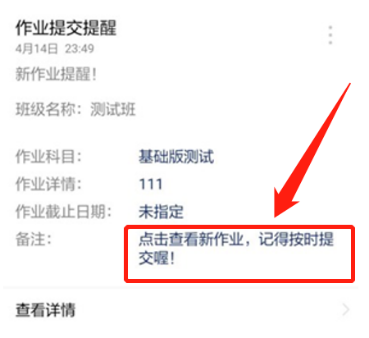 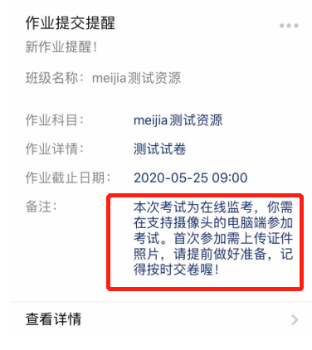                           图1 无在线监考时的提醒    有在线监考时的提醒（2）学习日志—试卷如错过了作业提醒，也可在雨课堂微信小程序中找到试卷并进入。进入雨课堂微信小程序（请长江雨课堂和荷塘雨课堂的同学进入对应的小程序），在【我听的课】列表找到对应课程，找到标签为【试卷】的考试，点击进入即可答题。 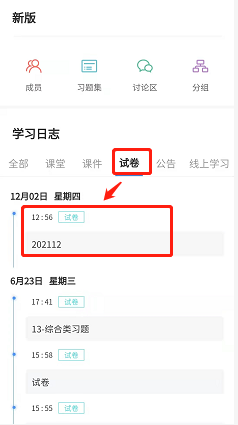 图2 学生手机端试卷入口考试过程雨课堂为在线考试提供单选题、多选题、投票题、判断题、填空题、主观题6种题型，其中主观题可以以文字和图片形式作答，网页版可上传附件。在考试过程中，学生每填答一道题系统将自动缓存答案，但学生必须点击试卷最后的【去交卷】，才能顺利提交试卷。考试时长结束或考试截止时间到了以后，试卷将被自动提交，逾时无法再进行作答。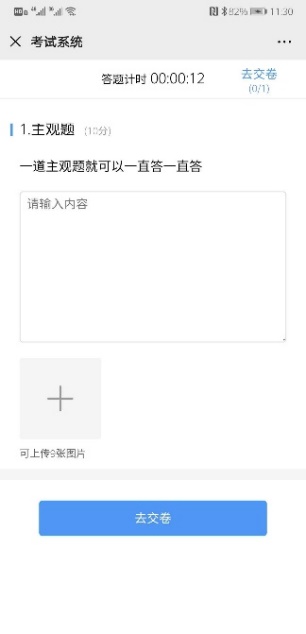 图3 主观题作答页面查看成绩及答案老师可对学生交卷后、显示答案的时间进行设置，届时学生再次点击该试卷进入，将看到个人成绩单以及每道题作答的情况。如老师在主观题中反馈了评语，学生可点击每一道主观题进入查看。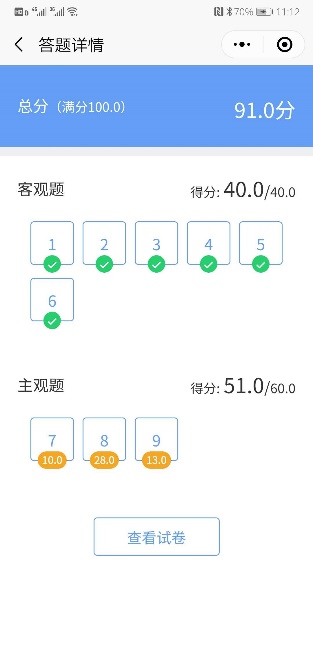 图4 成绩查看页面电脑网页端作答无论老师是否选择【在线监考】，学生都可在电脑网页端作答。如老师选择了【在线监考】，学生只能在电脑网页端作答，请确保使用的电脑配置摄像头，推荐使用最新版本的Chrome浏览器。作答入口学生需登录雨课堂网页版（雨课堂公共服务器网页版为www.yuketang.cn, 长江雨课堂网页版为changjiang.yuketang.cn，荷塘雨课堂网页版为pro.yuketang.cn）,点击右下方的【网页抢先版】进入新版网页，在【我听的课】列表中找到对应的课程班级，已发布的试卷将出现在【学习日志】中，标签为【试卷】。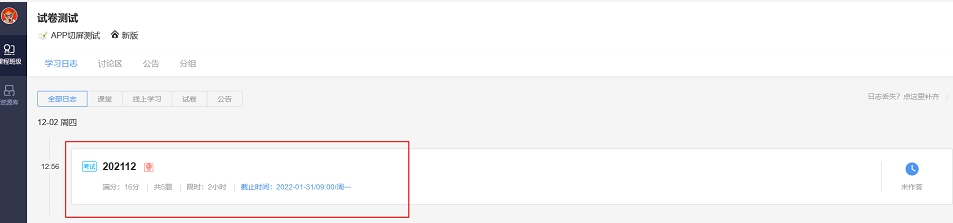 图5 电脑端网页版试卷入口身份验证如该考试老师设置了【在线监考】，学生需在开考前点击进入，进行身份验证。考试前30分钟内均可进行身份验证，请同学提前进入，准备好学生证照片，做好考试准备。如老师未设置【在线监考】，可省去此步。身份验证需上传证件照、进行拍照认证。学生无需等待老师验证通过，上传学生证照片及摄像头拍照后，即可进入考试。注：学生证照片的尺寸、格式和大小建议尺寸240*240px,格式JPG/PNG/JPEG/BMP, 小于5M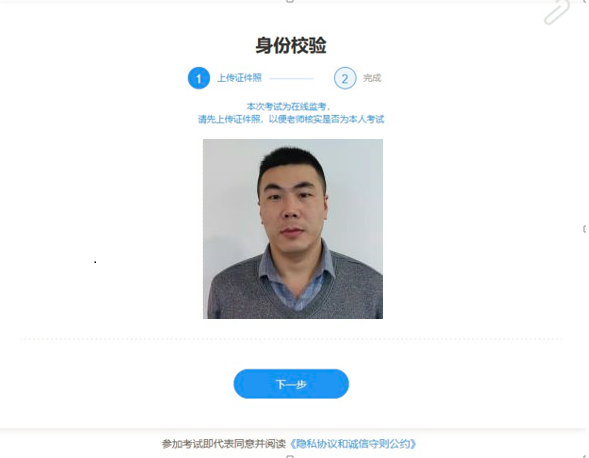 图6上传证件照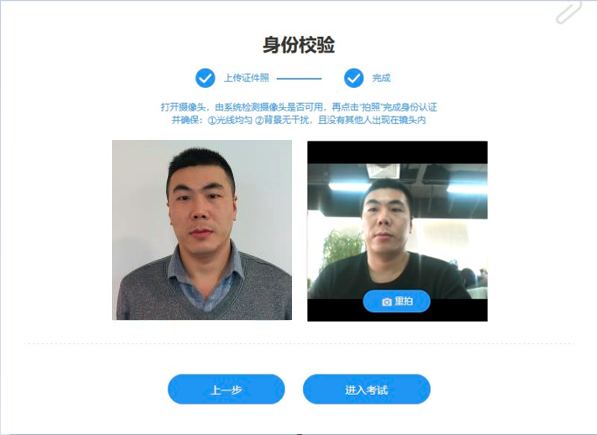 图7 摄像头拍照认证在线考试学生在考试页面可通过鼠标下滑来进行下一道题的作答，也可通过左侧的导航栏快速定位到每一道题。如老师设置了考试时长，屏幕右上角将显示剩余时间，如老师未设置考试时长，屏幕右上角将显示已作答的时间。右上角有【交卷】按钮，学生答题结束后，需点击【交卷】按钮才能顺利交卷。考试时长结束或截止时间到了后，试卷将被自动提交。监督在线考试主要依靠摄像头抓拍、切屏提醒、电脑桌面截屏三个功能。摄像头抓拍：学生进行在线考试时，右上角始终有摄像头窗口，系统将进行抓拍（学生无感知）。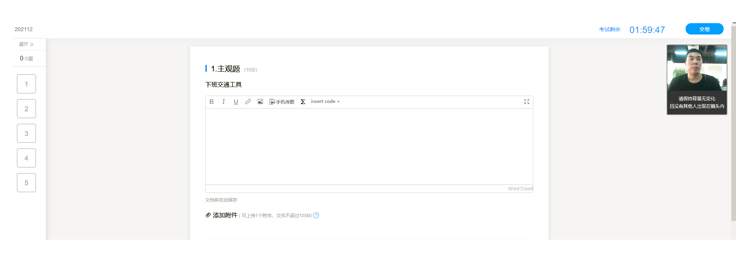 图8 学生答题页面切屏提醒：如学生在作答时切出了考试页面，将收到系统的提醒。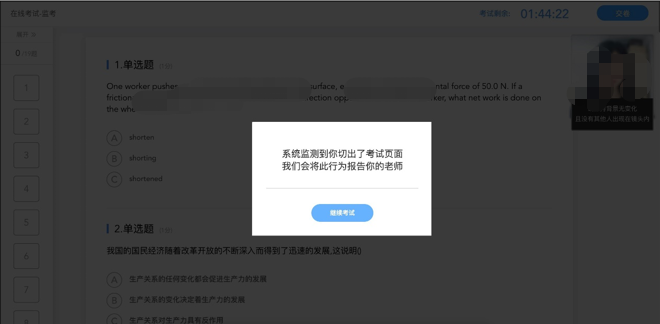 图9 切屏提示摄像头抓拍和切屏提醒的结果都将由老师来判定，如存在特殊情况，请与老师做好沟通。老师有权根据摄像头抓拍和切屏提醒的结果对学生的考试做出作废处理。如教师在【在线监考】设置时勾选了【电脑桌面截屏】选项，学生考试时须使用电脑端版本高于71的谷歌浏览器参加考试，且需要同意授权共享“整个屏幕”。否则无法参加考试。提示如下：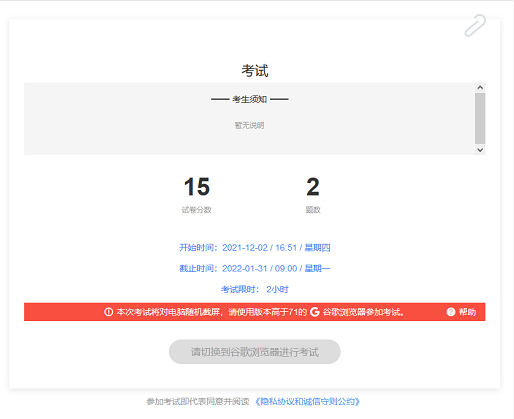 图10 电脑桌面截屏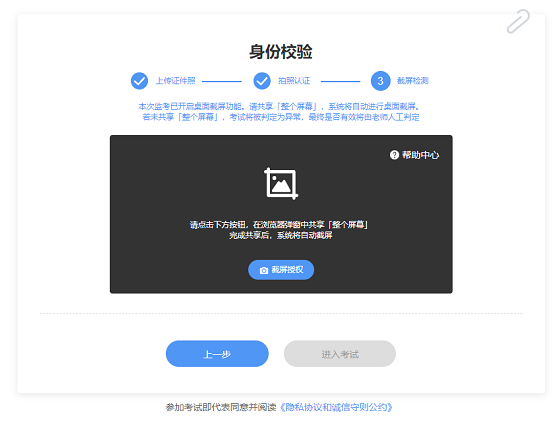 图11 电脑桌面截屏截屏授权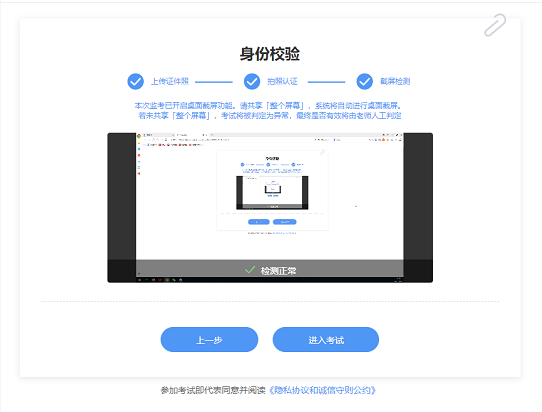 图12电脑桌面截屏截屏授权如教师在【在线监考】设置时没有勾选【电脑桌面截屏】选项，图10、11、12忽略。雨课堂考试页面水印说明：学生通过雨课堂各端进入考试，考试封面、内页及答题卡将展示学生的信息，普通班展示姓名、学号、实id（姓名学号指个人中心的信息）如图13，专业版班级（带校徽的班级）展示姓名、学号、虚id（姓名学号指后台导入的学生信息）如图14。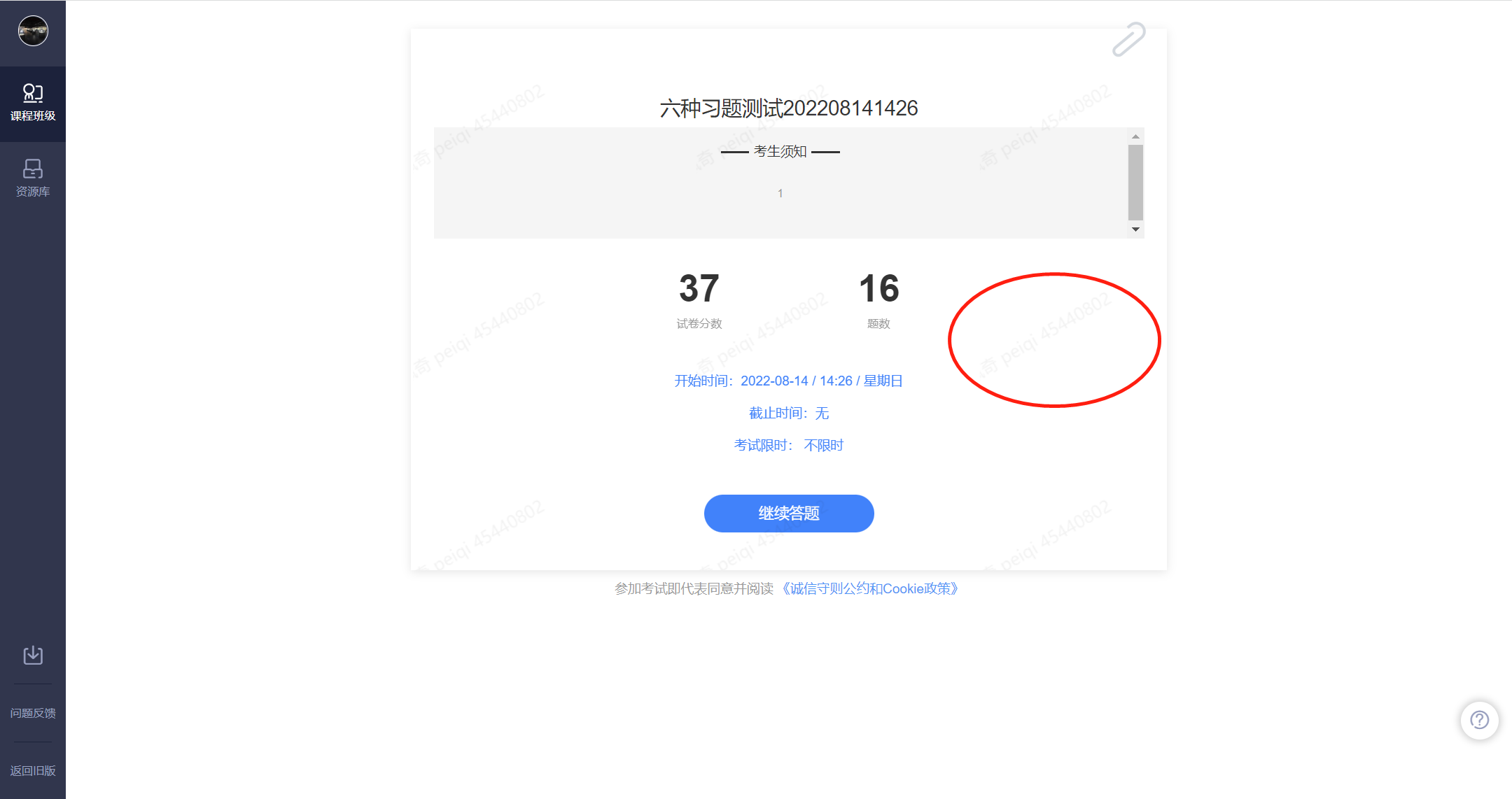 图13普通班水印（姓名、学号、实id）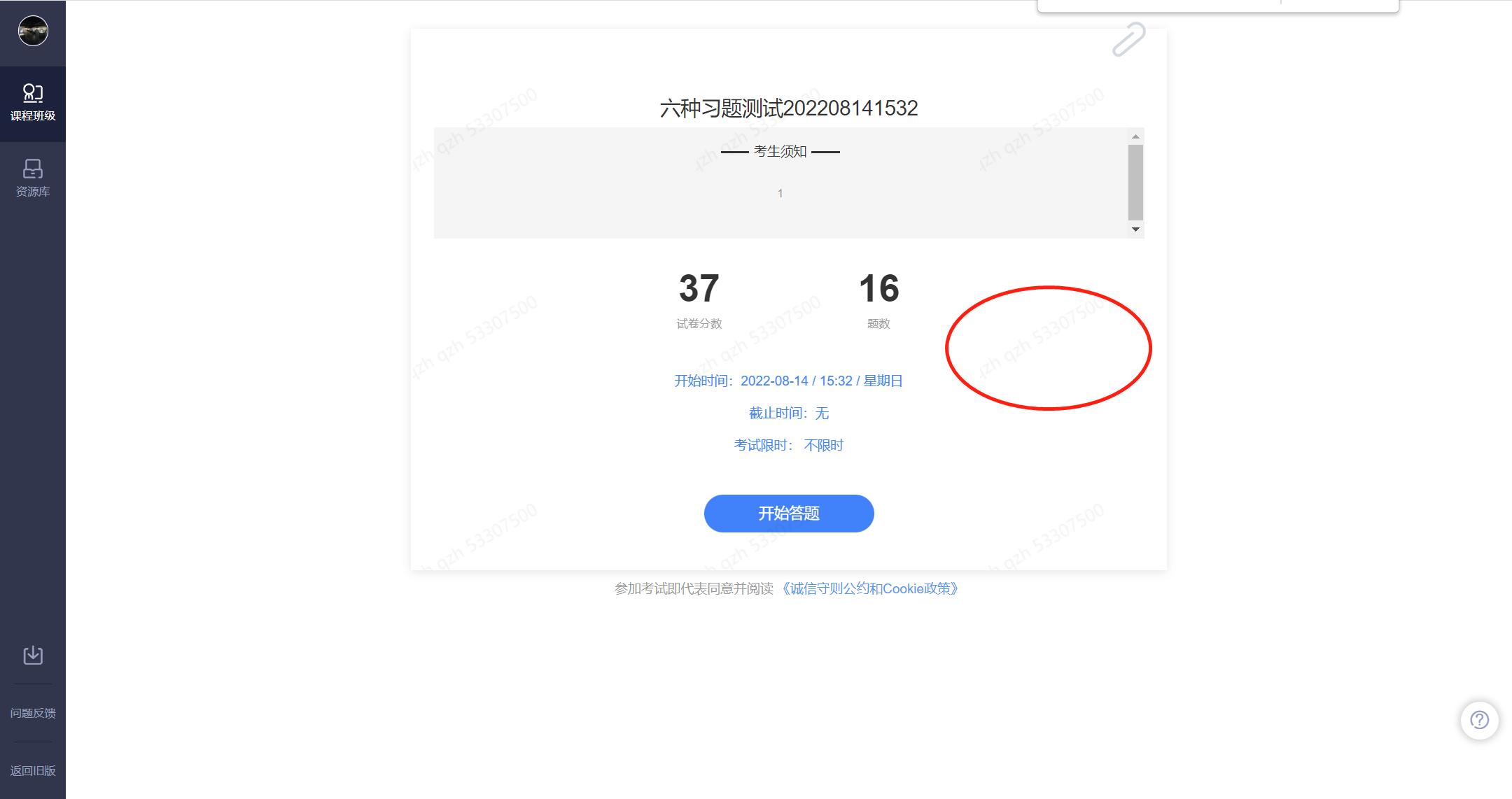 图14专业版班级水印（姓名、学号、虚id）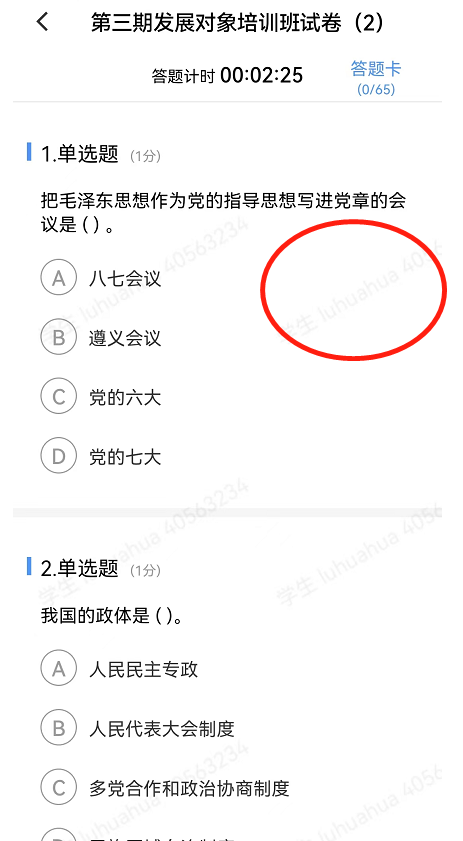 图15 APP端水印展示查看成绩及答案老师可对试卷查看权限、成绩公布的时间进行设置，届时学生再次点击该试卷进入，将看到个人成绩单以及每道题作答的情况。如老师在主观题中反馈了评语，学生可点击每一道主观题进入查看。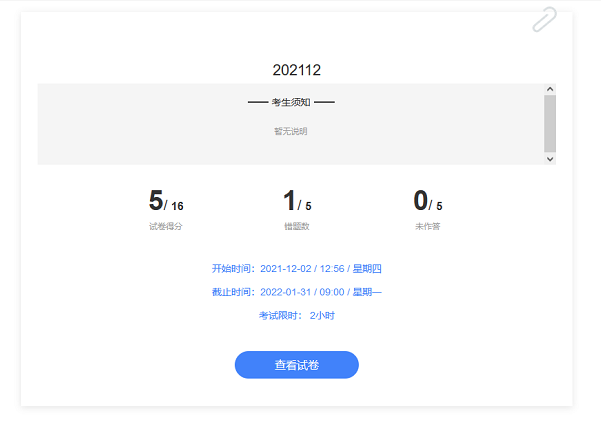 图16 考试详情页面附：一问一答1、可以在手机端作答吗？情况一：老师发布试卷时，未勾选在线监考功能，学生可以在电脑端作答，也可以在手机端作答；情况二：老师发布试卷时，勾选了在线监考，需要学生在网页端作答，手机雨课堂微信公众号和小程序内不能作答； 2、在线监考，传错证件照/证件照不符合要求，可以重新上传吗？在没有通过身份验证之前，学生可以反复点击上一步进行修改，但身份验证通过后，就无法修改了，只能等到下次在线监考时可以修改证件照。3、主观题没有作答的地方/提交不了主观题答案。一般是浏览器和网络的问题，具体操作步骤：建议换浏览器作答（推荐谷歌）；退出当前考试页面，检查网络是否顺畅（能不能打开其他网页）；清除一下缓存，重新进入试卷；4、主观题是否可以提交视频文件？可以的，主观题可上传1个附件，文件不超过100M可以上传的文件类型包括pdf,doc,docx,wps,pages,xls,xlsx,et,csv,numbers,ppt,pptx,dps,keytxt,rtf,jpg,jpeg,png,bmp,tif,gif,rar,zip,7z,tar,mp3,wav，mp4，mov5、主观题和填空题是否可以粘贴作答内容？新考试（网页端）有禁止复制粘贴功能，教师发布试卷时将“是否禁止复制粘贴”项设置成“否”，学生作答主观题和填空题时将不允许粘贴作答内容 6、作答过程中异常退出，还能再进入试卷作答/作答记录还在吗?在考试截止时间之前/考试时长用完之前，学生只要不点击交卷，都可以再次进入试卷作答；之前作答的习题，答案都会被保留在试卷中（选择题作答完立即保存；填空题主观题编辑框中的内容5s自动保存一次，附件上传完立即保存）；7、到达考试截止时间，还未提交试卷，会有影响吗?到达预定的考试截止时间，系统会自动将未交卷学生的试卷提交；考试过程中，选择题作答完立即提交；填空题主观题编辑框中的内容5s自动提交一次，附件上传完立即提交；只要网络不是特别卡顿，答案都能提交成功，有影响的可能就是最后几秒作答的内容和上传到一半没传完的附件。8、什么时候可以看到成绩？情况一：试卷中只有客观题，教师设置分数一直可见学生交卷即可看到试卷的成绩；情况二：试卷中有主观题，学生交卷后看不到试卷总成绩，需要等待教师批复完主观题才能够看到试卷总成绩。注意：成绩查看时间教师可随时自行修改设置。